CĂTRE 			INSTITUŢIA PREFECTULUI – JUDEŢUL HUNEDOARAINFORMAREprivind activităţile desfăşurate de structurile deconcentrate şi autorităţile administraţiei publice locale pentru derularea în condiţii de siguranţă a noului an şcolar 2018-2019LA NIVELUL INSPECTORATULUI ŞCOLAR JUDEŢEAN HUNEDOARAInspectoratul Şcolar Judeţean Hunedoara, ca entitate publică deconcentrată, cu personalitate juridică, subordonată Ministerului Educaţiei Naţionale, are atribuţiile prevăzute de art. 95 din Legea educaţiei naţionale nr. 1 /2011, cu completările şi modificările ulterioare. În vederea gestionării cât mai eficient a reţelei şcolare din judeţul Hunedoara, inspectoratul şcolar, prin compartimentele sale de specialitate, în limitele de competenţe stabilite prin acte normative, realizează anual analize în ceea ce priveşte eficienţa acestei reţele, oportunitatea păstrării anumitor unităţi de învăţământ din judeţ în perspectiva descentralizării şi a finanţării per elev.	1. Rețeaua școlară:Evoluţia structurii reţelei şcolare:Majoritatea unităţilor cu personalitate juridică din județ prezintă structuri, respectiv unităţi mai mici, fără personalitate juridică, arondate acestora, numărul total de unități ce formează sistemul unităților de învățământ preuniversitar din județul Hunedoara, fiind de 299 în 2014-2015, 293 în 2015-2016, 286 în 2016-2017, 279 în 2017-2018, 263 în 2018-2019.	Pentru începerea în bune condiţii a anului şcolar 2018 – 2019 au fost demarate lucrări de reparații la un număr de 104 unități școlare. La 28 unități au fost finalizate lucrările de reparații, iar la 76 unități lucrările se vor finaliza până la începerea anului școlar.  La 152 unități nu sunt necesare lucrări de reparații, acestea fiind executate în anii precedenți.   2. Lucrări finanţate din bugetele locale: 	Centralizând datele şi informaţiile puse la dispoziţie de către unităţile de învăţământ, rezultă că în vederea optimizării funcţionalităţii bazei materiale, unităţile administrativ teritoriale au asigurat suportul financiar pentru a fi efectuate lucrări de reparaţii, reabilitări, astfel:	2.1. Lucrări finalizate până la data raportării, constând în reparaţii la instalaţiile electrice, termice, sanitare, zugrăveli interioare şi exterioare, înlocuit tâmplărie cu geamuri şi uşi termopan, amenajări săli de clasă, înlocuit parchet în sălile de clasă, reparaţii grupuri sanitare, amenajări de grupuri sanitare pentru persoane cu dizabilităţi, construirea de rampe de acces pentru persoane cu dizabilităţi, hidroizolaţii acoperiş, termoizolaţii exterioare, amenajări ale curţilor şi aleilor de acces, reparaţii la săli de sport, modernizări ale unor terenuri de sport, reparaţii garduri împrejmuire incintă, instalarea de sisteme de supraveghere sau pentru stingerea incendiilor, etc. 	2.2. Până la data de 10.09.2018 sunt programate a se finaliza şi alte lucrări de acest gen – parchetat săli de clasă, reparaţii acoperişuri, reparaţii săli de clasă, reparaţii grupuri sanitare, zugrăveli interioare şi exterioare, reparaţii săli de sport, modernizări terenuri de sport, reparaţii împrejmuiri, reparaţii porţi acces, reamenajări exterioare ş.a.3. Stadiul igienizărilor în vederea începerii noului an şcolar: 	În vederea începerii în condiţii corespunzătoare a noului an şcolar, igienizările au fost raportate ca fiind finalizate la acest moment în 49% dintre unităţile de învăţământ şi conexe, iar 51% dintre acestea au comunicat că lucrările de igienizare a spaţiilor destinate procesului de învăţământ, vor fi încheiate până în data de 10.09.2018.	Există un număr de 12 unităţi şcolare care nu au obţinut autorizaţia sanitară de funcţionare la care s-au constatat deficienţe şi s-au stabilit măsuri de remediere, după cum urmează:4. Stadiul autorizării ISU a unităților școlare în vederea începerii noului an şcolar: Din totalul 263 unități școlare sunt autorizate ISU 52 unități, iar 204 unități nu fac obiectul autorizării.  Pentru cele 7 unități care nu sunt autorizate ISU sunt întocmite documentațiile necesare avizării, iar lucrările prevăzute în acestea, sunt în diferite faze de execuție.5. Stadiul asigurării combustibilului / agentului termic pentru sezonul rece:	Atât conducerea inspectoratului şcolar, cât şi managementul şcolilor împreună cu reprezentanţii unităţilor administrativ – teritoriale, au vedere încă din această perioadă, asigurarea încălzirii spaţiilor de învăţământ pe perioada sezonului rece. 	În acest context, conducerile unităţilor de învăţământ au transmis date din centralizarea cărora a rezultat următoarea situaţie:   	- 57%  dintre unităţi  sunt branșate la rețeaua de termoficare sau sunt dotate cu centrale termice proprii pe gaze naturale;	- 26%  dintre unităţi  au combustibil solid pentru încălzire asigurat în procent de 100%;        	- 17% dintre unităţile au combustibil solid pentru încălzire asigurat   între 35 – 80%.6. Dotarea cu microbuze şcolare pentru transportul elevilor:	Microbuzele pentru transportul elevilor la şi de la şcoală, asigurate până în prezent de Ministerul Educaţiei Naţionale şi Cercetării Ştiinţifice, care funcţionează în şcolile de pe raza judeţului Hunedoara, sunt în număr de 118. Din situaţiile transmise de conducerile şcolilor, ar mai fi necesare 66 microbuze şcolare, atât pentru completarea dar mai ales pentru înnoirea parcului auto existent.7. Măsuri pentru asigurarea securităţii elevilor şi cadrelor didactice în incinta unităţilor:	Reţeaua de învăţământ a judeţului Hunedoara va cuprinde 109  unităţi de învăţământ cu personalitate juridică şi 154 unităţi de învăţământ arondate. Din totalul de 109 unităţi de învăţământ cu personalitate juridică, 98 sunt asigurate cu o formă de pază, din acestea 92 sunt în mediul urban şi 6 în mediul rural, respectiv 85 cu pază proprie, 11 cu pază prin societăţi specializate şi 2 cu pază mixtă. De asemenea, un număr de 145 locaţii sunt dotate cu sisteme de supraveghere video, 86 în mediul urban şi 59 în mediul rural, din care 132 în interior şi 13 în exterior. La nivelul lunii iulie 2018, 36 de unităţi şcolare din localităţile Deva, Hunedoara, Orăştie, Geoagiu, Brad, Haţeg, Petroşani şi Lupeni, măsurile de ordine publică şi supraveghere prin sistem de patrulare în incinta şi zona adiacentă unităţilor de învăţământ sunt asigurate de Inspectoratul de Jandarmi Judeţean „Decebal” Hunedoara. Pentru 243 de unităţi şcolare măsurile de ordine publică şi supraveghere prin sistem de patrulare în incinta şi zona adiacentă unităţilor de învăţământ sunt asigurate de  Inspectoratul de Poliţie Judeţean Hunedoara.8. Asigurarea manualelor şcolare: La nivelul inspectoratului școlar a fost centralizat necesarul de manuale gratuite pentru toți elevii din toate unitățile de învățământ preuniversitar din județ.Pentru anul școlar 2018-2019 au fost încheiate 46 de contracte de retipăriri ale manualelor școlare, cu 29 de edituri.Pentru clasele: II - V  și clasele VII –XII, au fost distribuite în școli manuale în proporție de 100%, conform comenzilor înregistrate de către unitățile școlare.Pentru clasele I și a VI-a, comenzile de manuale sunt în curs de înregistrare, iar cele onorate până în prezent, au fost distribuite unităților de învățământ din județ în proporție de 70-80%.9. Resursa umană:  9.1. Resursa umană – elevii  
Evoluţia efectivelor de elevi în ultimii 4 ani şcolari:Din analiza statistică a datelor cu privire la efectivele de elevi din ultimii 4 ani, se observă un trend descendent al populaţiei şcolare. În schimb, se remarcă o creştere ai celor care frecventează învăţământul profesional şi ai celor şcolarizaţi prin programul „A doua şansă”, ceea ce demonstrează preocuparea Inspectoratului Şcolar pentru educaţia permanentă.9.2.Resursa umană – personalul didactic Reducerea permanentă a numărului general de posturi pe judeţ a dus la creşterea valorii raportului personal didactic/ elevi, în ideea asigurării sumelor alocate învăţământului preuniversitar.În prezent, număr total de posturi pe judeţ este de 6436 din care:didactice  4497;didactic auxiliare 565;nedidactice 1374.Categorii de personal după modalitatea de angajare:Norme pe tipuri de finanţare:În urma concursului național pentru ocuparea posturilor didactice/catedelor vacante/rezervate, în judeţul Hunedoara s-au titularizat un număr de 10 cadre didactice. Toate cadrele didactice titulare cu restrângere de activitate au fost repartizate pe catedre vacante sau rezervate.În vederea acoperirii posturilor/fracţiunilor de posturi didactice vacante/rezevate pentru anul şcolar 2018-2019 au fost postate pe aplicaţia naţională „Titularizare 2018” un număr de 936 înregistrări. Numărul de posturi/catedre ocupate până la data de 20.08.2017 este de 261, iar cele neocupate sunt în număr de 675, acestea urmând să fie puse la dispoziţia titularilor, suplinitorilor, cadrelor didactice pensionare etc.Număr de funcţii de conducere în anul şcolar 2018-2019 va fi de 189 directori/directori adjuncţi, cărora li s-a stabilit obligativitatea de predare, respectiv indemnizaţia de conducere.10. Examene naţionale10.1 Bacalaureat10.2 Evaluare NaţionalăLA NIVELUL INSPECTORATULUI DE POLIŢIE JUDEŢEAN HUNEDOARASiguranţa elevilor şi a personalului didactic în incinta unităţilor de învăţământ preuniversitar şi în zona adiacentă acestora constituie una dintre condiţiile fundamentale pentru organizarea unui proces educaţional de calitate, performant.  Totodată, prevenirea conduitelor violente în rândul minorilor şi aplicarea cu operativitate a unor măsuri de corecţie adoptate pentru minorii autori de infracţiuni pot determina, cu un grad mare de reuşită, formarea unor generaţii de tineri care resping tentaţiile ilicite şi anturajele delincvente.	   Având în vedere faptul că delicvenţa juvenilă are implicaţii deosebite, iar înregistrarea unor astfel de incidente în şcoli induce un sentiment de insecuritate cu implicaţii negative asupra procesului educaţional, îmbunătăţirea climatului de siguranţă în incinta şi zona adiacentă unităţilor de învăţământ preuniversitar reprezintă un obiectiv prioritar, cu caracter permanent, pentru Poliţia Română. Din analiza evenimentelor înregistrate, a rezultat faptul că fenomenul violenţei juvenile manifestat în unităţile de învăţământ preuniversitar are ca suport criminogen conflicte instantanee, fără forme specifice de organizare premeditată. Inspectoratul de Poliție Județean Hunedoara împreună cu Inspectoratul de Jandarmi Județean Hunedoara şi structurile de Poliție locală, asigură climatul de ordine şi siguranţă în zonele adiacente unităţilor de învăţământ preuniversitar, acţionând pentru prevenirea şi combaterea faptelor antisociale, atât prin aplicarea cu fermitate a prevederilor legale în vigoare, cât şi prin realizarea unor programe parteneriale cu instituţiile şcolare ori organizaţiile cu atribuţii în domeniu.    Pentru asigurarea siguranţei în unităţile de învăţământ și reducerea numărului infracțiunilor comise în școli și în zona adiacentă acestora în care sunt implicați elevi, se vor lua următoarele MĂSURI:Se va acorda sprijin de specialitate conducerii unităţilor şcolare pentru asigurarea pazei, în concordanţă cu prevederile Legii nr. 333/2003 şi identificarea unor soluţii eficiente de organizare a controlului accesului în aceste unităţi, precum şi colaborarea permanentă cu personalul de pază al unităţilor de învăţământ.Unităţile comerciale amplasate în zona unităţilor de învăţământ vor fi verificate în mod constant cu privire la respectarea categoriilor de produse ce pot fi comercializate minorilor, conform H.G. nr. 128/1994 privind unele măsuri pentru asigurarea condiţiilor de dezvoltare fizică şi normală a elevilor şi studenţilor.Se va asigura o prezenţă activă, la vedere, în zona intrării în unitățile de învăţământ, în special a celor identificate cu risc criminogen ridicat, a patrulelor de poliţie și jandarmi, în intervalele orare în care se efectuează afluirea şi defluirea elevilor.                                     Se vor supraveghea permanent traseele de deplasare a elevilor spre/dinspre unităţile de învăţământ, prin direcţionarea patrulelor de siguranţă publică proprii sau mixte poliţie - jandarmerie ori ale poliţiei locale.                                         Împreună cu reprezentanţii Inspectoratului Şcolar Judeţean Hunedoara, se vor organiza şi desfăşura acţiuni preventive în baza unor planuri comune de acţiune specifice. Poliţiştii de proximitate vor organiza şi desfăşura atât şedinţe de prelucrare a unor teme cu caracter preventiv şi acte normative în unităţile de învăţământ, stabilind împreună cu conducerile acestora măsuri preventive şi de pregătire antiinfracţională cât şi şedinţe la care să participe părinţii elevilor pentru stabilirea împreună cu aceştia a unor măsuri ce se impun a fi luate în cazul elevilor care absentează sau a celor care prin comportament perturbă activitatea didactică.         Participarea la şedinţele cu părinţii şi la orele de dirigenţie ale elevilor, pentru  popularizarea legislaţiei în vigoare privind minoritatea (răspundere penală şi riscuri de victimizare);Realizarea de întâlniri cu conducerile unităţilor şcolare pentru analizarea cazurilor concrete în care elevii au fost victime şi/sau autori ai unor infracţiuni săvârşite în incinta sau în vecinătatea şcolilor, în scopul identificării unor soluţii de prevenire a acestor situaţii.Iniţierea şi derularea de proiecte de către Compartimentul de Analiză şi Prevenirea a Criminalităţii împreună cu reprezentanţi ai Inspectoratului Şcolar Judeţean Hunedoara şi ai altor organizaţii şi instituţii cu atribuţiuni în domeniu, în vederea prevenirii delicvenţei juvenile, pentru creşterea gradului de siguranţă a elevilor şi personalului didactic în incinta şi zona adiacentă unităţilor de învăţământ.Asigurarea prezenței unor polițiști rutieri în zona unităților de învățământ situate pe drumuri intens circulate ori unde s-au produs accidente rutiere în care au fost implicați elevi.LA NIVELUL INSPECTORATULUI DE JANDARMI JUDEŢEAN „DECEBAL” HUNEDOARAAcţionând în baza: Legii 550 / 2004 privind organizarea şi funcţionarea Jandarmeriei Române, Legii nr. 35/2007 privind creşterea siguranţei în unităţile de învăţământ cu modificările şi completările aduse de Legea nr. 29/2010,  Ordinului Prefectului nr. 8340 din 07.09.2016 privind aprobarea Planului Teritorial de Acţiune al judeţului Hunedoara pentru creşterea gradului de siguranţă a elevilor şi a personalului didactic şi prevenirea delicvenţei juvenile în incinta şi în zonele adiacente unităţile de învăţământ preuniversitar şi O.M.A.I. S/72 / 2018 privind planificarea şi executarea misiunilor de asigurare şi/sau restabilire a ordinii publice, premergător începerii noului an şcolar, IJJ Hunedoara  a întreprins următoarele măsuri:Relaţionarea cu Inspectoratul Şcolar Judeţean Hunedoara, în vederea cunoaşterii situaţiei operative, a riscurilor şi vulnerabilităţilor în zona instituţiilor de învăţământ din judeţ;Organizarea şi planificarea capacităţilor de intervenţie astfel încât să fie în măsură a interveni pentru soluţionarea în mod operativ a eventualelor situaţii neprevăzute, în zona instituțiilor de învăţământ repartizate în localităţile Deva, Hunedoara, Orăştie, Geoagiu, Brad, Haţeg şi Petroşani;Instituirea măsurilor specifice de ordine şi siguranţă publică, conform competenţelor, în zona unităţilor de învăţământ preuniversitar, cu accent deosebit pe şcolile pentru care au fost identificate riscuri şi vulnerabilităţi privind climatul de ordine publică;Cooperarea cu structura de poliţie competentă teritorial şi adaptarea în funcţie de situaţia operativă specifică fiecărei unităţi de învăţământ preuniversitar (dispunere, program de desfăşurare a activităţilor didactice, riscuri preliminate, etc.), a dispozitivelor de ordine şi siguranţă publică în sensul includerii zonelor în care se află dispuse acestea, în sistemul de patrulare;Continuarea derulării programelor de prevenire, a proiectelor comune, protocoalelor de colaborare şi parteneriatelor educaţionale existente sau iniţierea şi derularea altora noi, acolo unde acestea lipsesc şi se impune, având în vedere experienţa acumulată anterior şi situaţia operativă existentă în cartierele/zonele unde sunt situate unităţile de învăţământ; Confecţionarea de materiale promoţionale /educativ-preventive, în funcţie de posibilităţi, inclusiv prin atragerea de ONG-uri cu atribuţii pe această linie sau în cooperare cu instituţiile de învăţământ din zona de competenţă;Analizarea în permanenţă  a situaţiei operative de pe raza de competenţă, în special a faptelor antisociale în care au fost implicaţi elevi; această activitate constituie o preocupare permanentă a structurilor specializate din cadrul unităţii noastre. În acest sens, în situaţia obţinerii de informaţii cu un impact deosebit, vor fi anunţaţi toţi factorii responsabili în vederea adoptării unor măsuri imediate şi eficiente.LA NIVELUL INSPECTORATULUI  PENTRU SITUAŢII DE URGENŢĂ „IANCU DE HUNEDOARA” AL JUDEŢULUI HUNEDOARAÎn anul  şcolar 2017-2018, Inspectoratul pentru Situaţii de Urgenţă „Iancu de Hunedoara” al Judeţului Hunedoara a întreprins următoarele măsuri pentru creşterea siguranţei în unităţile de învăţământ, după cum urmează:s-au organizat şi desfăşurat controale de prevenire  conform  O.M.A.I. nr.  89/2013  privind aprobarea  Regulamentului de planificare, organizare, pregătire şi desfăşurare a activităţilor de  prevenire  a  situaţiilor  de  urgenţă  executate  de Inspectoratul General pentru Situaţii de Urgenţă şi structurile subordonate;s-au organizat şi desfăşurat instruiri, lecţii deschise şi exerciţii de evacuare cu elevii şi cadrele didactice, care au drept scop creşterea nivelului de siguranţă al elevilor, asigurarea pregătirii unitare a elevilor şi a întregului personal, pentru formarea unui comportament adecvat în cazul producerii unei situaţii de urgenţă generată de tipuri de risc (incendiu, cutremur, inundaţii, etc.);s-au demarat în cadrul unităţilor de învăţământ activităţi de promovare a campaniilor naţionale iniţiate de Inspectoratul General pentru Situaţii de Urgenţă, Campania Naţională de Informare şi Sensibilizare „Vreau să fiu voluntar”, campaniile naţionale de informare preventivă: „F.O.C. – Flăcările Omoară Copii”, campania „R.I.S.C. – Renunţă. Improvizaţiile sunt catastrofale”, „R.I.S.C. – Siguranţa NU este un joc de noroc”, „R.I.S.C. – Mai bine previi, decât să nu fii!” şi campania „Nu tremur la cutremur”.s-au desfăşurat activităţi de îndrumare a cercurilor de elevi „Prietenii Pompierilor” şi „Cu viaţa mea apăr viaţa”;s-au desfăşurat concursuri cu cercurilor de elevi „Prietenii Pompierilor” şi „Cu viaţa mea apăr viaţa”;s-au desfăşurat activităţi de genul ziua porţilor deschise, puncte de informare preventivă şi lecţii deschise în cadrul programului naţional „Şcoala Altfel”;s-au elaborat materiale educative, specifice unităţilor de învăţământ, şi au fost diseminate în cadrul acţiunilor desfăşurate;s-au desfăşurat activităţi de informare preventive şi documentare în situaţii de urgenţă la unităţile de învăţământ;s-au desfăşurat recunoaşteri în teren în scopul stabilirii şi/sau actualizării concepţiei de intervenţie la unităţile de învăţământ; Pentru creşterea gradului de siguranţă în incinta şi în zonele adiacente unităţilor de învăţământ în anul şcolar 2018-2019, Inspectoratul pentru Situaţii de Urgenţă “Iancu de Hunedoara” al judeţului Hunedoara va desfăşura următoarele acţiuni specifice:se vor organiza şi desfăşura controale de prevenire  conform  O.M.A.I. nr.  89/2013  privind aprobarea  Regulamentului de planificare, organizare, pregătire şi desfăşurare a activităţilor de  prevenire  a  situaţiilor  de  urgenţă  executate  de Inspectoratul General pentru Situaţii de Urgenţă şi structurile subordonate;se vor organiza şi desfăşura instruiri, lecţii deschise şi exerciţii de evacuare cu elevii şi cadrele didactice, care au drept scop creşterea nivelului de siguranţă al elevilor, asigurarea pregătirii unitare a elevilor şi a întregului personal, pentru formarea unui comportament adecvat în cazul producerii unei situaţii de urgenţă generată de tipuri de risc (incendiu, cutremur, inundaţii, etc.);se vor organiza şi desfăşura instruiri cu persoanele din conducerea unităţilor de învăţământ şi cu persoanele cu atribuţii de apărare împotriva incendiilor din cadrul unităţilor de învăţământ, care au drept scop creşterea nivelului de siguranţă al elevilor, asigurarea pregătirii unitare a elevilor şi a întregului personal, pentru formarea unui comportament adecvat în cazul producerii unei situaţii de urgenţă generată de tipuri de risc (incendiu, cutremur, inundaţii, etc.);se vor demara în cadrul unităţilor de învăţământ activităţi de promovare a campaniilor naţionale iniţiate de Inspectoratul General pentru Situaţii de Urgenţă, Campania Naţională de Informare şi Sensibilizare „Vreau să fiu voluntar”, campaniile naţionale de informare preventivă: „F.O.C. – Flăcările Omoară Copii”, campania „R.I.S.C. – Renunţă. Improvizaţiile sunt catastrofale”, „R.I.S.C. – Siguranţa NU este un joc de noroc”, „R.I.S.C. – Mai bine previi, decât să nu fii!” şi campania „Nu tremur la cutremur”.se vor desfăşura activităţi de îndrumare a cercurilor de elevi „Prietenii Pompierilor” şi „Cu viaţa mea apăr viaţa”;se vor desfăşura concursuri cu cercurilor de elevi „Prietenii Pompierilor” şi „Cu viaţa mea apăr viaţa”;se vor desfăşura activităţi de genul ziua porţilor deschise, puncte de informare preventivă şi lecţii deschise în cadrul programului naţional „Şcoala Altfel”;se vor elabora materiale educative, specifice unităţilor de învăţământ, ce vor fii diseminate în cadrul acţiunilor desfăşurate;se vor desfăşura activităţi de informare preventive şi documentare în situaţii de urgenţă la unităţile de învăţământ;se vor desfăşura recunoaşteri în teren în scopul stabilirii şi/sau actualizării concepţiei de intervenţie la unităţile de învăţământ.R  O  M  Â  N  I  AMINISTERUL AFACERILOR INTERNE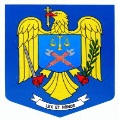 INSPECTORATUL GENERAL AL POLIŢIEI ROMÂNEINSPECTORATUL DE POLIŢIE JUDEŢEAN HUNEDOARAR  O  M  Â  N  I  AMINISTERUL AFACERILORINTERNE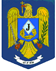 INSPECTORATUL GENERAL AL JANDARMERIEI ROMÂNEINSPECTORATUL DE JANDARMIJUDEŢEAN „DECEBAL”HUNEDOARAR  O  M  Â  N  I  AMINISTERUL AFACERILORINTERNE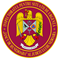 DEPARTAMENTUL PENTRUSITUAŢII DE URGENŢĂINSPECTORATUL GENERAL PENTRUSITUAŢII DE URGENŢĂINSPECTORATUL PENTRU SITUAŢII DE URGENŢĂ“IANCU DE HUNEDOARA” AL JUDEŢULUIH U N E D O A R AR O M Â N I AMINISTERUL EDUCAŢIEI NAŢIONALE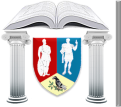 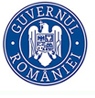 INSPECTORATUL ŞCOLAR JUDEŢEAN HUNEDOARANr.177029 din 09.08.2018Ex. nr. ____Nr. ex. redactate: 5Nr. 2557005 din 13.08.2018Ex. nr. ____Nr. ex. redactate: 5Nr. 3221892 din 14.08.2018 Ex. nr. ____Nr. ex. redactate: 5Nr.      /   .08.2018Ex. nr. ____Nr. ex. redactate: 5DE ACORD,Inspector şefal Inspectoratului de PoliţieJudeţean HunedoaraComisar şef de poliţieBÎRLEA OVIDIU GABRIELDE ACORD,Inspector şef  al Inspectoratului de Jandarmi Judeţean  „Decebal” Hunedoara ColonelDr. VÎŢĂ ROBERT IULIANDE ACORD,Inspector şefal Inspectoratului pentru Situaţii de urgenţă “Iancu de Hunedoara” al judeţului HunedoaraLocotenent colonelDEMEAN VIOREL CORNELDE ACORD,Inspector Şcolar Generalal Inspectoratului ŞcolarJudeţean HunedoaraProf. Dr. ŞTEFĂNIE MARIATipul unităţilor de învăţământNumărul unităţilor de învăţământ cu personalitate juridică acreditate, care au funcţionat în anul şcolar2014 - 2015Numărul unităţilor de învăţământ cu personalitate juridică acreditate, care au funcţionat în anul şcolar2015 - 2016Numărul unităţilor de învăţământ cu personalitate juridică acreditate, care au funcţionat în anul şcolar2016 - 2017Numărul unităţilor de învăţământ cu personalitate juridică acreditate, care au funcţionat în anul şcolar2017 - 2018Numărul unităţilor de învăţământ cu personalitate juridică acreditate, care vor funcţiona în anul şcolar2018 - 2019Grădiniţe77777Şcoli cu clasele I-IV1414141414Şcoli cu clasele I-VIII4949494949Licee/Grupuri Şcolare3333333333Cluburi sportive22222Palate şi cluburi ale elevilor44442Şcoli speciale22222TOTAL111111111111109Nr. Crt.Unitatea şcolarăDeficienţe constatateRemedieri / Măsuri1Şcoala Gimnazială ViscaSepararea circuitelor pentru grădiniță și grup sanitar separat,  refacere alei, refacere pațial gard.Nu sunt alocate fonduri.2Grădinița cu Program Prelungit CrișciorUnitate fără circuite funcționale.Sunt în derulare lucrările de execuție,  se estimează finalizarea lucrărilor în  martie 20193Școala Gimnazială nr. 2 PetroșaniÎn clădirea școlii funcționează două grupe de grădiniță cu program normal, fără a fi amenajate circuitele funcționale corespunzătoare.S-a   reabilitat o clădire existentă în curtea școlii, pentru grădiniță, cu finanțare prin PNDL .  Mai este necesară montarea unei centrale termice și realizarea branșmentelor de apă și energie electric, cu fonduri de la bugetul local4Grădinița cu Program Normal Iscroni    - care aparține de Școala Gimnazială  “Sf Varvara”AninoasaFuncționează într-un apartament de bloc, fără circuite funcționale.Este finalizată o  clădire nouă cu 2 săli de grupă. Se întocmește și se va depune documentația în vederea autorizării până la începerea anului școlar.5Școala Primară Câmpul lui NeagEste necesară montarea unui aparat de potabilizare a apei existente la rețeaua localității.  Sunt finalizate lucrărie de reabilitare și extindere  cu finanțare prin PNDL. Se va monta instalația necesară, urmând să se   depună documentația în vederea autorizării până la începerea anului școlar6Grădinița cu Program Normal care aparține de Colegiul Tehnic “C Brâncuși” PetrilaFuncționează într-un apartament de bloc.S-a obținut aprobarea finanțării prin PNDL. Este semnat contractul de execuție. Termen  de execuție al lucrărilor 20197Școala Gimnazială   “I. G. Duca” – sediul vechi,  PetroșaniÎn clădire funcționează ciclul primar și grădinița. Nu se pot realiza circuitele funcționale.Există finanțare prin PNDL pentru clădirea nouă, sunt  în derulare lucrările de execuție.   Se preconizează finalizarea lucrărilor până la finele anului 20188Grădinița cu Program Normal    - care aparține de Școala Gimnazială  “Sf Varvara” AninoasaFuncționează într-un apartament de bloc, fără circuite funcționale.Grădinița este cuprinsă în Proiectul pentru Reforma Educației Timpurii derulat prin MENCS. Executarea lucrărilor 2018-20199Școala Gimnazială Boșorod – clădire internatFuncționează într-o clădire veche, fără circuite funcționale.Clădirea este vechiul sediu al școlii, nu permite asigurarea circuitelor funcționale pentru cantină și internat.10Școala Gimnazială Orăștioara de Sus – clădire cantină internatFuncționează într-o clădire veche, fără circuite funcționale.Clădirea nu permite asigurarea circuitelor funcționale pentru cantină și internat.11Liceul Tehnologic "Grigore Moisil" Deva - internatFuncționează doar pe un nivel. Sunt necesare lucrări de   reparații pentru celelalte două niveleExistă autorizație doar pentru etajul II, funcțional care asigură cazarea pentru elevii care stau în internat. Lucrările pentru amenajarea celorlalte etaje se vor executa în perioada 2018-201912Centrul Școlar pentru Educație Incluzivă ”Rudolf Steiner” Hunedoara – clădire LupeniClădirea nu are structură și circuite funcționale.- au realizat grupuri sanitare suplimentare, s-a amenajat sala de mese, sunt necesare lucrări de reabilitare a fațadei.Nr. crt.Unitatea școlarăMăsuri necesareOBS1Colegiul Național Pedagogic "Regina Maria" Deva  Modificarea, completarea documentației și verificarea scenariului la focExecutarea de lucrări de amenajare solicitate de ISUS-au finalizat lucrările, s-e completează documentația de  autorizare se va depune pentru autorizare la ISU până la 01.09.20182Grădinița "Căsuța cu Povești" OrăștieS-au executat lucrări de modificare a clădirii.Este necesară întocmirea documentației de autorizare.3Colegiul Economic "Emanuil Gojdu" Hunedoara Sunt avizate de către ISU lucrările necesare a se executa la cele 4 corpuri de clădireSunt cuprinse în bugetul primăriei o parte din lucrări, care se vor executa în acest an. Valoarea totală a lucrărilor este estimată la 700mii leiExecutarea lucrărilor se v-a realiza în 2018-20194Școala Gimnazială "Avram Stanca" Petroșani Documentația necesară este finalizată, este necesară montarea unei central de alarmare.Executarea lucrărilor se v-a realiza în 2018-20195Școala Gimnazială "Ion Buteanu" BuceșDocumentația de proiectare a lucrărilor este finalizată.S-a executat  montarea unui paratrăsnet, închiderea casei scării cu uși montate la fiecare nivel, Mai este necesară înlocuirea plafonului de rigips de la etajul IExecutarea lucrărilor 2018-20196Școala Gimnazială CălanDocumentația de proiectare a lucrărilor este finalizată.S-a executat instalarea hidranțilorMai este necesară montarea instalației de detectare a incendiilor.Executarea lucrărilor se v-a realiza în 2018-20197Școala Primară Păclișa Lucrările necesare sunt: montarea unui paratrăsnet, monarea unei uși la pod,  închiderea casei scării cu uși montate la fiecare nivel, schimbarea lambriurilor cu material ignifug, modificarea sensului de deschidere al ușii de acces în clădire.S-a solicitat finanțarea  pentru executarea lucrărilor prin PNDLTip de învăţământ2014-20152015-20162016-20172017-2018Preşcolar9576911687418630Primar16917165841598015660Gimnazial14887150141474412637Liceal16536143001383712529Profesional1024129116491572Postliceal3036 (2819 la buget)3658 (2729 la buget)3638 (2720 la buget)3494 (2364 la buget)A doua şansă732110011621183Total62708610635975155705TotalFuncţia de bazăPlata cu ora / cumulPersonal didactic4.4974.246251Personal didactic auxiliar56554223Personal nedidactic1.3621.30656Personal nedidactic ISJ12120TOTAL6.4366.106330Sursa de finanţareNormeNormeNormeTotal normeSursa de finanţarepersonal didacticpersonal didactic auxiliarpersonal nedidacticTotal normeConsiliul Judeţean2883721346Consiliul Local4.086,54951.292,55.874Ministerul Educaţiei Naţionale 122,53360,5216TOTAL4.4975651.3746.436Venituri proprii421144TOTAL4.539566 1.3756480BACALAUREAT  AN 2013AN 2014AN 2015AN 2016AN 2017 AN 2017 (sesiunea iunie - iulie)JUDEȚ53.28%56.21%69.82%66.32%71.35%68.73%ȚARĂ57.69%65.81%67.90%66.67%72.87%69.70%Evaluare NaționalăAN 2013AN 2014AN 2015AN 2016AN 2017AN 2018JUDEŢ67.86%65.81%79.46%78.18%76.30%74.96%ŢARĂ75.89%71.12%79.30%75.10%76.90%73.58%INDICATORITOTAL1. Forţe participante la activităţi preventive (nr. inspectori)5                         1.1. Număr zile efectuate762. Controale de prevenire la unităţi de învăţământ                         2.1. Număr controale de prevenire61                         2.2. Număr deficienţe constatate374                         2.3. Număr deficienţe înlăturate166                         2.4. Număr avertismente116                         2.5. Număr amenzi0                         2.6. Cuantum amenzi03. Alte activităţi desfăşurate pe timpul controalelor                         3.1. Număr exerciţii 138                         3.2. Număr instruiri110                         3.3. Participanţi la exerciţii şi  instruiri225074. Diseminare materiale de informare preventivă                         4.1. Număr afişe1220                         4.2. Număr flyer309005. Număr parteneriate încheiate între inspectoratele judeţene pentru situaţii de urgenţă şi unităţile de învăţământ46. Numărul de incendii produse pe fondul nerespectării regulilor şi măsurilor de apărare împotriva incendiilor la unităţile de învăţământ07. Numărul de activităţi desfăşurate pe linia informării preventive  (suplimentar faţă de cele desfăşurate pe timpul controalelor)48. Numărul de participanţi la activităţile de la pct. 7.1503